野生鳥獣による農作被害対策担当者研修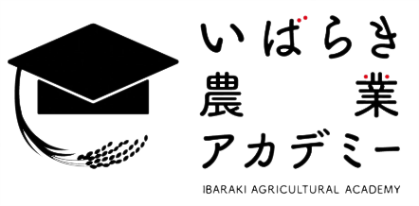 初級編・中級編（全６回）　受講申込書※個人情報につきましては，いばらき農業アカデミー以外での利用はいたしません。☆受講を希望する講座に〇をつけてください。申し込み先・お問い合わせ氏名（年齢）（性別）氏名（年齢）（性別）ふりがなふりがな（歳）氏名（年齢）（性別）氏名（年齢）（性別）（ 男　・（ 男　・女 ）連絡先住　所〒連絡先住　所連絡先所属・職名連絡先T E L連絡先F A X連絡先E-mail基本情報基本情報当てはまるものに〇を付けてください　市町村職員　　　　　農協職員　　　　　　　NOSAI職員　　　　農業者　　　　　　　その他（　　　　　　　　　　　　　　　　）当てはまるものに〇を付けてください　市町村職員　　　　　農協職員　　　　　　　NOSAI職員　　　　農業者　　　　　　　その他（　　　　　　　　　　　　　　　　）当てはまるものに〇を付けてください　市町村職員　　　　　農協職員　　　　　　　NOSAI職員　　　　農業者　　　　　　　その他（　　　　　　　　　　　　　　　　）当てはまるものに〇を付けてください　市町村職員　　　　　農協職員　　　　　　　NOSAI職員　　　　農業者　　　　　　　その他（　　　　　　　　　　　　　　　　）当てはまるものに〇を付けてください　市町村職員　　　　　農協職員　　　　　　　NOSAI職員　　　　農業者　　　　　　　その他（　　　　　　　　　　　　　　　　）当てはまるものに〇を付けてください　市町村職員　　　　　農協職員　　　　　　　NOSAI職員　　　　農業者　　　　　　　その他（　　　　　　　　　　　　　　　　）会場開催日時講座名（テーマ）講座名（テーマ）講座名（テーマ）農業総合センター（笠間市安居3165-1）８/４（火）初級編第１回イノシシ・シカ編・生態と被害対策の基礎知識・電気柵の設置と管理　等農業総合センター（笠間市安居3165-1）９/２（水）初級編第２回鳥類編（カモ・カラス等）・生態と被害対策の基礎知識・防鳥ネットの設置と管理　等農業総合センター（笠間市安居3165-1）10/１（木）初級編第３回中型獣類編（アライグマ・ハクビシン等）・生態と被害対策の基礎知識・箱わなの設置と管理　等行方市現地11/20（金）初級編第４回集落環境診断初級編・集落環境診断の意義，目的・現地調査，集落点検の実施農業総合センター（笠間市安居3165-1）10/2（金）中級編第１回侵入防止対策編・侵入防止柵の設置と維持管理・電気柵の設置実習石岡市現地11/6（金）中級編第２回集落環境診断中級編・集落環境診断の意義，目的・現地調査，集落環境診断の実施